Dispositif temporaireAIDE EXCEPTIONNELLE FACE A LA CRISE COVID-19Dossier de demande de subventionDossier à retourner, dûment renseigné et accompagné des pièces annexes, à :CARA – Pôle Développement et attractivité territorialePar mail : developpement.economique@agglo-royan.frOUPar courrier : 	COMMUNAUTE D’AGGLOMERATION ROYAN ATLANTIQUE	Pôle Développement et attractivité territoriale	107 avenue de Rochefort	17201 ROYAN CedexOUSur place : 	COMMUNAUTE D’AGGLOMERATION ROYAN ATLANTIQUE	Bâtiment annexe	17 rue de l’Electricité – 17200 ROYAN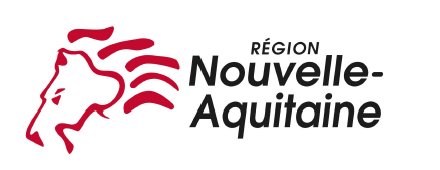 Les dispositifs d’aides économiques de la Communauté d’Agglomération Royan Atlantique s’inscrivent dans un règlement d’intervention autorisé par la Région Nouvelle-Aquitaine.AVERTISSEMENT : Pour être réputé complet, le présent dossier doit être renseigné intégralement (toutes les rubriques sont obligatoires) et accompagné de l’ensemble des pièces listées en Annexe 4 du règlement d’intervention.PRESENTATION DU DEMANDEURActivité de l’entrepriseSecteur d’activité :Agriculture, sylviculture, aquaculture	[  ]	Construction, bâtiment, BTP	[  ]	Industrie	[  ]Artisanat	[  ]	Commerce [  ]		Services [  ]Description de l’activité de l’entreprise :______________________________________________________________________________________________________________________________________________________________________________________________Code APE : _________________________Résultats financiers :Date de clôture du dernier exercice connu (bilan fait) :  Effectif total de l’entreprise : Montant total d’aides publiques hors aides Covid-19 perçues sur les 3 dernières années : _______________Précisez les financeurs :SITUATION ECONOMIQUE DU DEMANDEURQuelle est l’origine des difficultés de trésorerie de votre entreprise / association ?Fermeture administrative dans le cadre de la lutte contre le Covid-19 ?		OUI	[  ]	NON	[  ]SI oui, indiquer les dates de fermeture : du ______________  au  ________________Autre motif (précisez) : _________________________________________________________________________________________________________________________________________________________________________________________________________________________________________________________________________Expliquez la situation de votre entreprise / association, et les raisons pour lesquelles vous sollicitez l’aide exceptionnelle de la CARA :Avez-vous fait appel depuis le 17 mars 2020 à d’autres dispositifs mis en place dans le cadre de la crise Covid-19 ?Remarques / explications :Quelles autres mesures avez-vous prises pour défendre votre chiffre d’affaires, réduire vos charges, améliorer votre trésorerie et préparer votre rebond post-confinement ?Prêt bancaire ?	OUI  [  ]	NON  [  ]		Montant : ___________________Apport en compte courant ?	OUI  [  ]	NON  [  ]		Montant : ___________________Prêt privé (famille…) ?	OUI  [  ]	NON  [  ]		Montant : ___________________Autres (précisez) ?	OUI  [  ]	NON  [  ]		Montant : ___________________Remarques / explications :Pouvez-vous mobiliser d’autres ressources pour financer votre besoin de BFR ?Prêt bancaire ?	OUI  [  ]	NON  [  ]		Montant escompté : ___________________Apport en compte courant ?	OUI  [  ]	NON  [  ]		Montant escompté : _________________Prêt privé (famille…) ?	OUI  [  ]	NON  [  ]		Montant escompté : ____________________Autres (précisez) ?	OUI  [  ]	NON  [  ]		Montant escompté : ____________________Remarques / explications :ATTESTATION SUR L’HONNEURJe, soussigné ………………………………………………, agissant en qualité de ……………………. de l’entreprise ou l’association ……………………………………….., OU d’entrepreneur individuel,Atteste sur l’honneur que ladite entreprise ou association :Est à jour de ses obligations fiscales et sociales, compte tenu des reports prévus dans le cadre de la Loi d’urgence sanitaire n°2020-290 du 23 mars 2020,N’est pas une entreprise en difficulté au sens du régime SA.41259 à la date du 29 février 2020, c’est-à-dire qu’elle ne remplit aucune des conditions énumérées ci-dessous :S’il s’agit d’une société à responsabilité limitée, plus de la moitié de son capital social souscrit a disparu en raison des pertes accumulées. Tel est le cas lorsque la déduction des pertes accumulées des réserves (et de tous les autres éléments généralement considérés comme relevant des fonds propres de la société) conduit à un montant cumulé négatif qui excède la moitié du capital social souscrit.S’il s’agit d’une société dont certains associés au moins ont une responsabilité illimitée pour les dettes de la société, plus de la moitié des fonds propres, tels qu’inscrits dans les comptes de la société, a disparu en raison des pertes accumulées.L’entreprise fait l’objet d’une procédure collective d’insolvabilité ou remplit les conditions de soumission à une procédure collective suivante : i) procédure de redressement judiciaire ; ii) procédure de liquidation judiciaire ; iii) procédure de sauvegarde." (source : Décision de la Commission du 15/07/2015 : Aide d’Etat SA.41259 (2015/N) – France).Atteste sur l’honneur que le plan de trésorerie prévisionnel à 12 mois présenté en appui de la présente demande d’aide ne souffre d’aucune omission volontaire ni d’insincérité dans les montants indiqués.Fait à  _____________________________ ,   le  ____________________Signature du représentant légal et cachet de l’entreprise :TRANSMISSION DU DOSSIERJe, soussigné ………………………………………………, agissant en qualité de ……………………. de la société ou l’association …………………………….., OU d’entrepreneur individuel, certifie que les informations transmises dans le présent dossier de demande d’aide, sont exactes. Je m’engage à communiquer à la Communauté d’Agglomération Royan Atlantique tout nouvel élément susceptible de modifier le présent dossier.Je m’engage à fournir à la Communauté d’Agglomération Royan Atlantique, sur simple demande, toute information ou tout document complémentaire en lien avec mon entreprise, afin de faciliter l’instruction de ma demande.Je reconnais que le fait d’être éligible à une aide économique ne constitue pas un droit à la percevoir : la Communauté d’Agglomération Royan Atlantique est seule décideuse de l’octroi de ses fonds et peut ainsi me refuser l’aide sollicitée.Fait à  _____________________________ ,   le  ____________________Signature du représentant légal et cachet de l’entreprise :Conformément à la loi "informatique et libertés" du 6 janvier 1978 modifiée, vous bénéficiez d’un droit d’accès, de modification, de rectification et de suppression des informations transmises qui vous concernent. Si vous souhaitez exercer ce droit et obtenir communication des informations vous concernant, adressez-vous au service développement économique de la Communauté d’Agglomération Royan Atlantique.Raison socialeNom commercial (le cas échéant)Forme juridiqueDate de créationNuméro SIRET (14 chiffres)Code APECommune du siège social ou de l’établissementTéléphoneMailReprésentant légal (Prénom NOM)Fonction / titreExpert-comptable de l’entrepriseBanque principale de l’entreprise (agence, conseiller)Exercice comptable clôturé enChiffre d’affairesRésultat netN-1N-2N-3Effectifs Au 1er mars 2020A la date de dépôt de la demandeCDICDDAutres TOTAL DispositifsMontant sollicitéMontant obtenuChômage partielFonds national de solidarité, volet 1 (Etat)Fonds national de solidarité, volet 2 (Région)Prêt garanti par l’Etat (PGE)Prêt du fonds régional de solidarité de proximitéReport de charges socialesAutres (précisez) : 